№ п/пНаименование товара, работ, услугЕд. изм.Кол-воТехнические, функциональные характеристикиТехнические, функциональные характеристики№ п/пНаименование товара, работ, услугЕд. изм.Кол-воПоказатель (наименование комплектующего, технического параметра и т.п.)Описание, значениеКачели на брусе с гибким подвесомКЧ-06  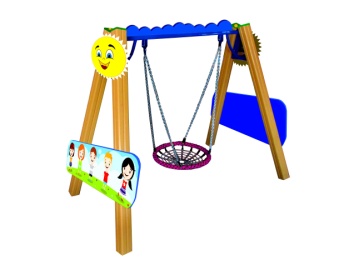 Шт. 1Качели на брусе с гибким подвесомКЧ-06  Шт. 1Высота  (мм) 2300Качели на брусе с гибким подвесомКЧ-06  Шт. 1Длина  (мм)2100Качели на брусе с гибким подвесомКЧ-06  Шт. 1Ширина  (мм)1650Качели на брусе с гибким подвесомКЧ-06  Шт. 1Применяемые материалыПрименяемые материалыКачели на брусе с гибким подвесомКЧ-06  Шт. 1СтолбыВ количестве  4шт.  выполнены из клееного бруса, сечением 100х100 мм.  и имеющими скругленный профиль с канавкой посередине. Сверху столбы заканчиваться  заглушкой.Снизу столбы оканчиваться металлическим уголком 30х30мм.  закладная заканчиваться монтажным прямоугольным фланцем, выполненным из стали толщиной 2мм, которые бетонируются в землю.Качели на брусе с гибким подвесомКЧ-06  Шт. 1Конструктивные особенностиУстановить качели, состоящие из:- двух боковых стоек представляющих из себя два наклонных столба, соединённых: сверху угловой накладкой в виде птицы (попугай) (из влагостойкой фанеры марки ФСФ толщиной 18 мм) и посередине накладкой в виде (крокодил) (из влагостойкой фанеры марки ФСФ толщиной 18 мм)-одного сиденья  на гибком подвесе состоящая из короткозвенной цепи 6мм в защитных рукавах.- балки для подвеса (металлическая профильная труба 40х40 мм, толщина стенки  3 мм, для прочного соединения стойки с балкой используется кронштейн из листовой стали толщиной 4 мм с 6 отверстиями для крепления).Все фанерные элементы  имеют скругленные кромки.Качели на брусе с гибким подвесомКЧ-06  Шт. 1ЗаглушкиЗаглушки пластиковые, разных цветов, на места резьбовых соединений. Качели на брусе с гибким подвесомКЧ-06  Шт. 1Материалыклееный деревянный брус, влагостойкая фанера, окрашенная двухкомпонентной полиуретановой краской, специально предназначенной для применения на детских площадках, стойкой к сложным погодным условиям, истиранию, устойчивой к воздействию ультрафиолета и влаги. Окрашенный порошковой  краской металл.Качели на брусе с гибким подвесомКЧ-06  Шт. 1Комплектация Столб 4шт.Балка 1щт.Фанерные накладки 4шт.Гибкий подвес 1шт.Закладная  4шт.Качели на брусе с гибким подвесомКЧ-06  Шт. 1Качели на брусе с гибким подвесомКЧ-06  Шт. 1Качели на брусе с гибким подвесомКЧ-06  Шт. 1Качели на брусе с гибким подвесомКЧ-06  Шт. 1Качели на брусе с гибким подвесомКЧ-06  Шт. 1Качели на брусе с гибким подвесомКЧ-06  Шт. 1Качели на брусе с гибким подвесомКЧ-06  Шт. 1Качели на брусе с гибким подвесомКЧ-06  Шт. 1